ORGANIZIRA PLANINARSKI IZLET Gorski kotarIzvor Kupice – Veliki Drgomalj02.07.2023. (nedjelja)PROGRAM IZLETA07:15 	Sastanak u Pierottijevoj ulici.07:30 	Polazak autobusa i vožnja AC do Delnica u trajanju 1:30h (120 km). 09:00	Odmor 0:30h.09:30	Vožnja do Male Lešnice.	Iz Male Lešnice 15 min hoda do izvora Kupice (314m).	Povratak istim putom.Grupa A: 10:00 	Uspon od Male Lešnice na Veliki Drgomalj (1154m), oko 4:00h hoda.	Odmor 0:30h.14:30	Spuštanje s vrha do ceste (vojarna) i prijevoza, oko 2:00h hoda.	Ukupno hoda oko 6:30h. Putom nema domova, hrana i piće iz ruksaka.16:45  Vožnja do Park šume Golubinjak u trajanju 0:15h.17:00  Ručak u restoranu Golubinjak (za grupu gulaš ili grah, po narudžbi uz čekanje).Grupa B: 10:15  Vožnja do Park šume Golubinjak u trajanju 0:30h.11:00 	Obilazak Park šume Golubinjak u trajanju 0:45h. Cijena ulaznice je 3,50 €.13:00  Ručak u restoranu Golubinjak (za grupu gulaš ili grah, po narudžbi uz čekanje).14:00  Vožnja do Fužina u trajanju 0:15h.14:15  Šetnja pored jezera Bajer ili vožnja do špilje Vrelo (Cijena ulaznice je 6,00 €. Otvorena do 16:00 sati. Trajanje obilaska oko 0:20h).17:00  Vožnja do Park šume Golubinjak u trajanju 0:30h.Grupa A i B: 18:00	Polazak prema Zagrebu.Cijena prijevoza autobusom: 15 € (za popunjen autobus s 30 sjedala).  Prijave i uplate za prijevoz: vodičima četvrtkom na sastanku društva.Prijave za ručak: vodičima četvrtkom na sastanku društva. Plaćanje u restoranu (grah 6,00 €; gulaš 10,00 €, po narudžbi uz čekanje).Oprema: Planinarska (planinarske cipele, naprtnjača, vjetrovka, rezervna odjeća, zaštita od kiše, baterijska svjetiljka, kapa, rukavice, pitka voda). Organizatori i vodiči izleta: Marija Bratanić (098 978 6534) i Mihovil Bratanić (098 561 678; e-mail: mihovil.bratanic@gmail.com).Napomena: Odazivom na izlet, svaki pojedinac potvrđuje da ispunjava zdravstvene, fizičke i tehničke uvjete za sigurno sudjelovanje na izletu, da ima plaćenu članarinu kod planinarskog društva za tekuću godinu, da pristupa izletu na osobnu odgovornost te da će se u skladu s planinarskom etikom pridržavati plana izleta, odluka i uputa vodiča. Organizator i vodič izleta zadržava pravo promjene plana i programa, prema postojećim uvjetima na terenu ili vremenskim prilikama, također zadržava pravo procjene kondicijske sposobnosti pojedinih sudionika izleta.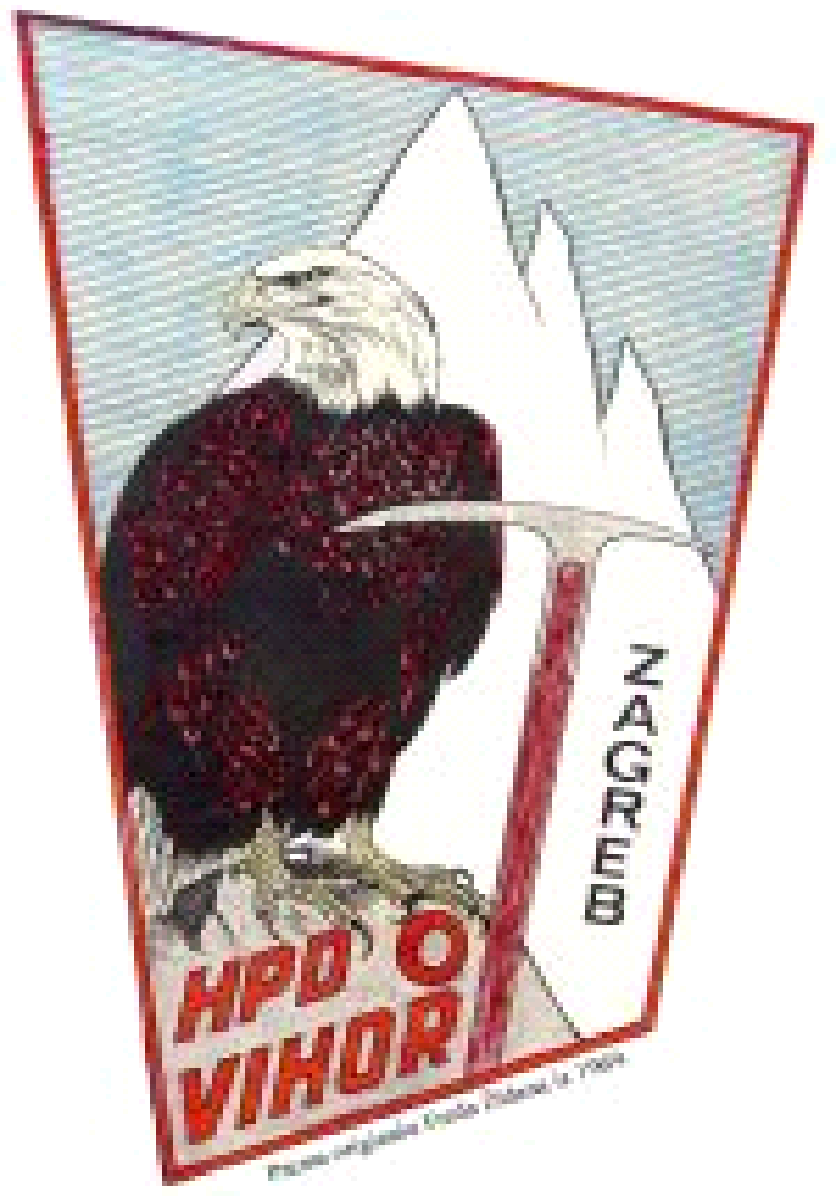 HRVATSKO PLANINARSKO DRUŠTVO VIHOR
Sjedište: Prilaz Gjure Deželića 31/1, HR-10000 ZagrebE-pošta: info@hpd-vihor.hr
Web: hpd.vihor@hps.hr